TÜRK STANDARDI TASARISItst 5282 yerineICS KetçapMÜTALAA SAYFASI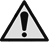 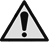 ÖnsözBu standart, Türk Standardları Enstitüsü  İhtisas Kurulu’na bağlı  Teknik Komitesi’nce ’ün revizyonu olarak hazırlanmış ve TSE Teknik Kurulu’nun …………… tarihli toplantısında kabul edilerek yayımına karar verilmiştir.Bu standart yayımlandığında  TS 5282:2003'ün yerini alır.Bu standardın hazırlanmasında, milli ihtiyaç ve imkanlarımız ön planda olmak üzere, milletlerarası standardlar ve ekonomik ilişkilerimiz bulunan yabancı ülkelerin standartlarındaki esaslar da göz önünde bulundurularak; yarar görülen hallerde, olabilen yakınlık ve benzerliklerin sağlanmasına ve bu esasların, ülkemiz şartları ile bağdaştırılmasına çalışılmıştır.Bu standart son şeklini almadan önce; üretici, imalatçı ve tüketici durumundaki konunun ilgilileri ile gerekli işbirliği yapılmış ve alınan görüşlere göre revize edilmiştir.Bu standartta kullanılan bazı kelime ve/veya ifadeler patent haklarına konu olabilir. Böyle bir patent hakkının belirlenmesi durumunda TSE sorumlu tutulamaz.İçindekilerSayfaÖnsöz		iii1	Kapsam	12	Bağlayıcı atıflar	13	Terimler ve tanımlar	24	Sınıflandırma ve özellikler	24.1	Sınıflandırma	24.2	Özellikler	24.3	Özellik, muayene ve deney madde numaraları	35	Numune alma, muayene ve deneyler	45.1	Numune alma	45.2	Muayeneler	45.3	Deneyler	45.4	Değerlendirme	55.5	Muayene ve deney raporu	56	Piyasaya arz	56.1	Ambalajlama	56.2	İşaretleme	66.3	Taşıma ve muhafaza	67	Çeşitli hükümler	6Kaynaklar	7KapsamBu standart, ketçabı kapsar. Bağlayıcı atıflarBu standartta, diğer standart ve/veya dokümanlara atıf yapılmaktadır. Bu atıflar metin içerisinde uygun yerlerde belirtilmiş ve aşağıda liste hâlinde verilmiştir. Tarihli atıflarda, yalnızca alıntı yapılan baskı geçerlidir. Tarihli olmayan dokümanlar için, atıf yapılan dokümanın (tüm tadiller dâhil) son baskısı geçerlidir. * İşaretli olanlar bu standardın basıldığı tarihte İngilizce metin olarak yayımlanmış olan Türk Standartları’dır.Terimler ve tanımlar3.1ketçapolgun ve kırmızı renkli domates, domates suyu, domates konservesi, domates püresi ve domates salçası gibi domates mamullerine gerekli teknolojik işlemler uygulanarak ve içerisine katkı maddeleri ile aroma veren doğal maddeler katılarak ketçap yapım kurallarına (TS 10818) uygun olarak hazırlanan ürün3.2lezzet, kıvam ve aroma veren doğal maddelersakaroz, yemeklik tuz, kuru soğan veya soğan tozu, soğan püresi, soğan özütü, kuru sarımsak veya sarımsak özütü, öğütülmüş acı veya tatlı kırmızı biber veya biber salçası doğal sebze suları, çeşitli baharatlar, sirke vb. diğer maddeler3.3katkı maddelerigıda mevzuatına uygun ketçaba katılmasına izin verilen maddeler3.4yabancı maddeketçabın bileşiminde bulunması gereken maddelerin dışındaki gözle görülebilir her türlü madde, domatesin kabuk ve çekirdeği ile lezzet ve aroma veren maddelerin tohum, kabuk ve çekirdekleri de yabancı madde sayılır. Sınıflandırma ve özellikler SınıflandırmaSınıflarKetçap tek sınıftır.TiplerKetçap tadına göre;Acılı,Acısızolmak üzere iki tiptir.ÖzelliklerDuyusal özelliklerKetçabın duyusal özellikleri Çizelge 1’de verilen değerlere uygun olmalıdır. Çizelge 1 — Ketçabın duyusal özellikleriFiziksel ve kimyasal özelliklerKetçabın fiziksel ve kimyasal özellikleri Çizelge 2'de verilen değerlere uygun olmalıdır. Çizelge 2 — Ketçabın fiziksel ve kimyasal özellikleriMikrobiyolojik özellikleri Ketçabın mikrobiyolojik özellikleri Çizelge 3’te verilen değerlere uygun olmalıdır.Çizelge 3 — Ketçabın mikrobiyolojik özellikleriÖzellik, muayene ve deney madde numaralarıKetçabın özellikleriyle bunların muayene ve deneylerine ilişkin madde numaraları Çizelge 5’te verilmiştir.  Çizelge 4 —  Özellik, muayene ve deney madde numaralarıNumune alma, muayene ve deneylerNumune almaAmbalâj büyüklüğü, tipi, imalât tarihi, parti, seri veya kod numarası aynı olan ve bir defada muayeneye sunulan ketçaplar bir parti sayılır ve partiden numune TS 382’ye göre alınır..MuayenelerAmbalaj muayenesiAmbalajlar bakılarak ve tartılarak muayene edilir ve sonuçların Madde 6.1 ve Madde 6.2’ye uygun olup olmadığına bakılır.Duyusal muayene Ketçabın duyusal özellikleri bakılarak, koklanarak ve tadılarak muayene edilir ve sonuçların Madde 4.2.1’e uygun olup olmadığına bakılır.DeneylerSuda çözünen katı madde (tuz hariç) tayini Suda çözünen katı madde (tuz hariç) tayini , TS 1466’ya göre yapılır. Sonucun Madde 4.2.2’ye uygun olup olmadığına bakılır.Tuz tayiniTuz tayini, TS 2664’e göre yapılır ve sonucun Madde 4.2.2’ye uygun olup olmadığına bakılır.pH değeri tayinipH tayini, TS 1728 ISO 1842’ye göre yapılır ve sonucun Madde 4.2.2’ye uygun olup olmadığına bakılır.Kabın dolum oranı tayiniKabın dolum oranı tayini, TS 2664’e göre yapılır ve sonucun Madde 4.2.2’ye uygun olup olmadığına bakılır.%10’luk HCl’de çözünmeyen kül tayini%10’luk HCl’de çözünmeyen kül tayini, TS ISO 763’e göre yapılır ve sonucun Madde 4.2.2’ye uygun olup olmadığına bakılır.Kalay tayiniKalay tayini, TS EN 15763’e göre yapılır ve sonucun Madde 4.2.2’ye uygun olup olmadığına bakılır.Kurşun tayiniKurşun tayini, TS EN 15763’e göre yapılır ve sonucun Madde 4.2.2’ye uygun olup olmadığına bakılır.Aflatoksin tayiniAflatoksin tayini, TS EN 14123’e göre yapılır ve sonucun Madde 4.2.2’ye uygun olup olmadığına bakılır. Salmonella spp. aranmasıSalmonella spp. aranması, TS EN ISO 6579-1’e göre yapılır ve sonucun Madde 4.2.3’e uygun olup olmadığına bakılır.Maya ve Küf sayımıMaya ve küf sayımı, TS ISO 21527-2’ye yapılır ve sonucun Madde 4.2.3’e uygun olup olmadığına bakılır.DeğerlendirmeMadde 5.1'e göre alınan numuneler üzerinde bu standart kapsamında bulunan muayene ve deneylerin sonuçları standarda uygunsa parti standarda uygun sayılır.Muayene ve deney raporuMuayene ve deney raporunda en az aşağıdaki bilgiler bulunmalıdır:Firmanın adı ve adresi,Muayene ve deneyin yapıldığı yerin ve laboratuvarın adı,Muayene ve deneyi yapanın ve/veya raporu imzalayan yetkililerin adları görev ve meslekleri,Numunenin alındığı tarih ile muayene ve deney tarihi,Numunenin tanıtılması,Muayene ve deneylerde uygulanan standartların numaraları,Sonuçların gösterilmesi,Muayene ve deney sonuçlarını değiştirebilecek faktörlerin mahzurlarını gidermek üzere alınan tedbirler,Uygulanan muayene ve deney metotlarında belirtilmeyen veya mecburî görülmeyen, fakat muayene ve deneyde yer almış olan işlemler,Standarda uygun olup olmadığı,Rapora ait seri numarası ve tarih, her sayfanın numarası ve toplam sayfa sayısı. Piyasaya arzKetçap, mevzuata uygun ambalajlı olarak piyasaya arz edilir. AmbalajlamaKetçap, ketçabı etkilemeyen, ketçaptan etkilenmeyen uygun teneke kutu, cam kap veya plâstik maddelerden yapılmış ambalâjlarda piyasaya arz edilir. Bu ambalâjlar, gerektiğinde daha büyük dış ambalâjlara da konulabilir. Ketçap ambalajları bombaj yapmamış olmalıdır.İşaretlemeKetçap ambalajları üzerine en az aşağıdaki bilgiler okunaklı olarak silinmeyecek ve bozulmayacak şekilde yazılır, basılır veya etiket olarak takılır.  Firmanın ticari unvanı ve adresi veya kısa adı ve adresi veya tescilli markası,Bu standardın işaret ve numarası (TS 5282 şeklinde),Mamulün adı (Ketçap),Tipi (Acılı, Acısız),Parti ve/veya seri/kod numaralarından en az birisi,Net kütlesi (g veya kg olarak),Gerektiğinde kullanım bilgisi ve/veya muhafaza şartları,Firmaca tavsiye edilen tüketim tarihi.Dış ambalajlar üzerine malın adı, firmanın adı veya tescilli markası ve adresi standardın işareti ve numarası, içteki ambalaj kütlesi ve adedi yazılmalıdır.Bu bilgiler gerektiğinde Türkçenin yanı sıra yabancı dillerde de yazılabilir. Taşıma ve muhafazaKetçaplar ve ambalâjları, işleme yerlerinde, depolarda ve taşımalarda sağlık şartlarına uygun ortamda bulundurulmalıdır. Ambalâjlanmış ketçaplar, havalandırma, rutubet ve sıcaklık bakımından uygun depolarda muhafaza edilmeli, güneş ışığının ambalaja doğrudan gelişine izin verilmemeli, yağmur altında bırakılmamalı ve bu şartlarda yüklenip boşaltılmamalıdır. Cam ambalâj içinde bulunanların ters çevrilmesi önlenmelidir. Çeşitli hükümlerİmalatçı veya satıcı bu standarda uygun olarak imal edildiğini beyan ettiği ketçap için istendiğinde standarda uygunluk beyannamesi vermeye veya göstermeye mecburdur. Bu beyannamede satış konusu ketçabın;Madde 4'teki özelliklere uygun olduğunun,Madde 5'teki muayene ve deneylerin yapılmış ve uygun sonuç alınmış bulunduğunun belirtilmesi gerekir.İhracatta ambalaj büyüklüğü alıcı firmanın isteğine göre hazırlanır.KaynaklarTürk Gıda Kodeksi – Mikrobiyolojik Kriterler Yönetmeliği (29.12.2011 tarih ve 28157/3.mükerrer sayılı Resmi Gazete)Türk Gıda Kodeksi – Gıda Katkı Maddeleri Yönetmeliği (30.06.2013 tarih ve 28693 sayılı Resmi Gazete)Türk Gıda Kodeksi Gıda Etiketleme ve Tüketicileri Bilgilendirme Yönetmeliği (26.01.2017 tarih ve 29960 mükerrer sayılı Resmi Gazete)Türk Gıda Kodeksi Gıda Gıda ile Temas Eden Madde ve Malzemelere Dair Yönetmelik (05.04.2018 tarih ve 30382 sayılı Resmi Gazete)Cemeroğlu, B. Ve Acar, J., 1986 Meyve ve Sebze İşleme Teknolojisi Gıda Teknolojisi Derneği. 
Yayın No: 6Luit, B.S. and Daoud, H.N. 1971. Effect of temperature and holding time on pectin enzymes in tomato pulp. J. Food. Sci. 36, 1039-1043.LUH, B.S. and Woodroof, J.6. 1975. Commercial Vegetable Processing AVI Publishing Co. Westport, Conn 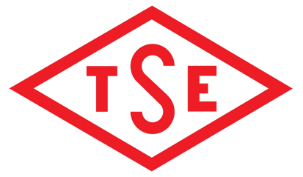 TÜRK
STANDARDLARI
ENSTİTÜSÜTürk StandardıTürk Standardıtst 5282tst 5282tst 5282 yerine yerine yerineICS ICS ICS TS NoTürkçe adıİngilizce adıTS 382Bezelye konservesiCanned peasTS ISO 763Meyve ve sebze mamulleri- Hidroklorik asitte çözünmeyen kül tayini	Fruit and vegetable products- Determination of ash insoluble in hydrochoric acidTS 1466Domates salçası ve püresiTomato paste and pureeTS 1728 ISO 1842Meyve ve sebze ürünleri- Ph tayiniFruit and vegetable products- Determination of - pHTS 2664Bitkisel sıvı yağlı barbunya pilaki konservesiCanned stewed spotted-redbeans with vegetable oilTS EN 15763Gıdalar - Eser elementlerin tayini - Basınç altında parçalama işleminden sonra arsenik, kurşun, kadmiyum ve civanın indüktif çift plazma kütle spektometri uygulaması (ICP-MS) ile tayiniFoodstuffs - Determination of trace elements - Determination of arsenic,cadmium, mercury and lead in foodstuffs by inductively coupled plasma mass spectrometry (ICP-MS) after pressure digestionTS EN ISO 6579-1*Besin zincirinin mikrobiyolojisi - Salmonella'nın tespiti, sayımı ve serotiplendirmesi için yatay yöntem - Bölüm 1: Salmonella spp.Microbiology of the food chain - Horizontal method for the detection, enumeration and serotyping of Salmonella - Part 1: Detection of Salmonella spp. (ISO 6579-1:2017)TS 10818Ketçap yapım kurallarıRules of Ketchup ProductionTS EN 14123Gıda maddeleri – Fındık, yerfıstığı, antep fıstığı, incir ve kırmızı toz biberde Aflatoksin B1 ile Aflatoksin B1, B2, G1 ve G2 toplamlarının tayini – art kolon türevlendirmeli ve immunoaffinite ile kolondan geri almalı yüksek performanslı sıvı kromatografisi yöntemiFoodstuffs - Determination of aflatoxin B1, and the sum of aflatoxin B1, B2, G1 and, G2 in hazelnuts, peanuts, pistachios, figs, and paprika powder - High performance liquid chromatographic method with post column derivatisation and immunoaffinity column cleanupTS ISO 21527-2Gıda ve hayvan yemleri mikrobiyolojisi - Maya ve küflerin sayımı için yatay yöntem - Bölüm 2: Su aktivitesi 0,95'e eşit veya daha düşük olan ürünlerde koloni sayım tekniği  Microbiology of food and animal feeding stuffs - Horizontal method for the enumeration of yeasts and moulds - Part 2: Colony count technique in products with water activity less than or equal to 0,95ÖzellikDeğerTat ve kokuKetçap kendine özgü tat ve kokuda olmalı, küflenme, kokuşma ve/veya bozulma sonucu yabancı tat ve koku olmamalıdır. Renk ve görünüşHomojen görünümde olmalı, ambalaj açıldığında ketçap yüzeyinin renginde koyu kahverenginden siyaha kadar değişen belirgin renk değişikliği olmamalıdır.Yabancı maddeBulunmamalıdır.ÖzelliklerSınırlarSuda çözünen katı madde (tuz hariç), %(m/m), en az23,0Tuz (NaCl), (m/m), en çok3,0pH değeri3,5 - 4,2Kabın dolum oranı, %(m/m), en az90,0% 10’luk HCl’de çözünmeyen kül, %(m/m), en çok0,3Kalay (mg/kg), en çok*200,0Kurşun (mg/kg), en çok1,0Aflatoksin B1, µg/kg, en çok5,0Aflatoksin toplam (B1+B2+G1+G2 ), µg/kg, en çok10,0*Teneke kutu içerisinde piyasaya sunulan ketçaplarda aranır.*Teneke kutu içerisinde piyasaya sunulan ketçaplarda aranır.ÖzellikSınırSınırSınırSınırÖzellikncmMSalmonella spp500/25( g - ml’de)0/25( g - ml’de)Maya ve küf52102103n: analize alınacak numune sayısı, c: “M” değeri taşıyabilecek en fazla numune sayısı, m: (n-c) sayıdaki numunede bulunabilecek en fazla değer, M: “c” sayıdaki numunede bulunabilecek en fazla değeridir .n: analize alınacak numune sayısı, c: “M” değeri taşıyabilecek en fazla numune sayısı, m: (n-c) sayıdaki numunede bulunabilecek en fazla değer, M: “c” sayıdaki numunede bulunabilecek en fazla değeridir .n: analize alınacak numune sayısı, c: “M” değeri taşıyabilecek en fazla numune sayısı, m: (n-c) sayıdaki numunede bulunabilecek en fazla değer, M: “c” sayıdaki numunede bulunabilecek en fazla değeridir .n: analize alınacak numune sayısı, c: “M” değeri taşıyabilecek en fazla numune sayısı, m: (n-c) sayıdaki numunede bulunabilecek en fazla değer, M: “c” sayıdaki numunede bulunabilecek en fazla değeridir .n: analize alınacak numune sayısı, c: “M” değeri taşıyabilecek en fazla numune sayısı, m: (n-c) sayıdaki numunede bulunabilecek en fazla değer, M: “c” sayıdaki numunede bulunabilecek en fazla değeridir .ÖzellikÖzellik Madde NoMuayene ve Deney Madde NoDuyusal muayene4.2.15.2.2Suda çözünen katı madde (tuz hariç) tayini4.2.25.3.1Tuz tayini4.2.25.3.2pH değeri tayini4.2.25.3.3Kabın dolum oranı4.2.25.3.4% 10’luk HCl’de çözünmeyen kül4.2.25.3.5Kalay tayini4.2.25.3.6Kurşun tayini4.2.25.3.7Aflatoksin tayini4.2.25.3.8Salmonella spp. aranması4.2.35.3.9Maya ve küf sayımı4.2.35.3.10Ambalaj6.15.2.1İşaretleme6.26.2